Määrus kehtestatakse taimede paljundamise ja sordikaitse seaduse § 3 lõike 3, § 61 lõike 4, § 62 lõike 6, § 17 lõike 9, § 26 lõike 4, § 27 lõike 7, § 28 lõigete 6 ja 7, § 29 lõike 4, § 65 lõigete 4 ja 7, § 72 lõike 5, § 73 lõigete 8 ja 9, § 74 lõike 5, § 75 lõigete 2 ja 4, § 76 lõike 4, § 96 lõike 2, § 101 lõike 4, § 104 lõike 4, § 105 lõike 5 ning § 117 lõike 5 alusel.§ 1. Põllumajandusministri 24. märtsi 2006. a määruse nr 38 „Sordi sordilehte võtmise kord ning sordilehte võetavate taimeliikide loetelu, põllu- ja köögiviljakultuuri liigi kontrollimisel minimaalselt hõlmatavad tunnused ning järelevalve käigus sordi säilimise kontrollimise nõuded” muutminePõllumajandusministri 24. märtsi 2006. a määrust nr 38 „Sordi sordilehte võtmise kord ning sordilehte võetavate taimeliikide loetelu, põllu- ja köögiviljakultuuri liigi kontrollimisel minimaalselt hõlmatavad tunnused ning järelevalve käigus sordi säilimise kontrollimise nõuded” muudetakse järgmiselt:1) normitehnilist märkust täiendatakse pärast tekstiosa „(EL) 2018/1028 (ELT L 184, 20.07.2018, lk 7)” tekstiosaga „ ja (EL) 2021/415 (ELT L 81, 09.03.2021, lk 65–69)”; 2) normitehnilises märkuses asendatakse tekstiosa „ja (EL) 2018/1027 (ELT L 184, 20.07.2018, lk 4)” tekstiosaga „, (EL) 2016/317 (ELT L60, 05.03.2016, lk 72), (EL) 2018/1027 (ELT L 184, 20.07.2018, lk 4) ja (EL) 2021/415 (ELT L 81, 09.03.2021, lk 65–69)”;3) lisa kehtestatakse uues sõnastuses (lisatud).§ 2. Põllumajandusministri 24. aprilli 2006. a määruse nr 56 „Söödakultuuride seemne kategooriad ning söödakultuuride seemne tootmise ja turustamise nõuded” muutminePõllumajandusministri 24. aprilli 2006. a määrust nr 56 „Söödakultuuride seemne kategooriad ning söödakultuuride seemne tootmise ja turustamise nõuded” muudetakse järgmiselt:1) paragrahvi 2 lõike 1 punktis 16 asendatakse sõna „Krajina” sõnaga „Hack.”;2) normitehnilises märkuses asendatakse tekstiosa „muudetud direktiiviga 2020/177/EL (ELT L 41, 13.02.2020, lk 1‒77)” tekstiosaga „2020/177/EL (ELT L 41, 13.02.2020, lk 1‒77) ja 2021/415/EL (ELT L 81, 09.03.2021, lk 65–69)”.§ 3. Põllumajandusministri 24. aprilli 2006. a määruse nr 55 „Teraviljaseemne kategooriad ning teraviljaseemne tootmise ja turustamise nõuded” muutminePõllumajandusministri 24. aprilli 2006. a määrust nr 55 „Teraviljaseemne kategooriad ning teraviljaseemne tootmise ja turustamise nõuded” muudetakse järgmiselt:1) määruse tekstis asendatakse läbivalt sõnad „spelta nisuˮ sõnaga „speltanisuˮ;2) paragrahvi 2 punktid 6‒8 sõnastatakse järgmiselt:„6) harilik nisu (Triticum aestivum L. subsp. aestivum.);7) kõva nisu (Triticum turgidum L. subsp. durum (Desf.) van Slageren.);8) speltanisu (Triticum aestivum L. subsp. spelta (L.) Thell.);ˮ;3) normitehnilises märkuses asendatakse tekstiosa „muudetud direktiiviga 2020/177/EL (ELT L 41, 13.02.2020, lk 1‒77)” tekstiosaga „2020/177/EL (ELT L 41, 13.02.2020, lk 1‒77) ja 2021/415/EL (ELT L 81, 09.03.2021, lk 65–69)”;4) lisad 1 ja 4 kehtestatakse uues sõnastuses (lisatud).§ 4. Määruse jõustumineMäärus jõustub 1. veebruaril 2022. a.(allkirjastatud digitaalselt)Urmas KruuseMaaeluminister(allkirjastatud digitaalselt)Tiina SaronKantsler Lisad:1. Lisa. Sordilehte võetavate taimeliikide loetelu2. Lisa 1. Teraviljaseemne kategooriate kvaliteedinõuded3. Lisa 4. Seemneproovi suurused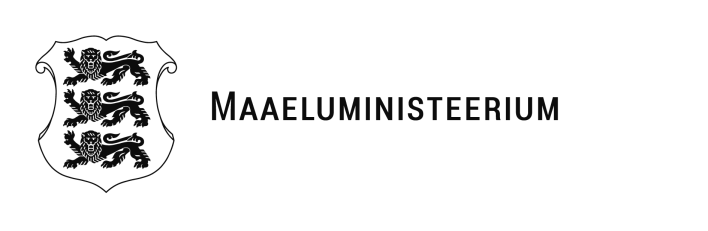 Määrus00.00.2021 nr …..Põllumajandusministri määruste muutmine 